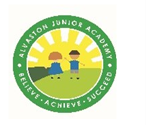 Week Beginning 4th May 2020Year 3 Home Learning Overview

Purple MashMaths, computing and topic tasks have been set as ‘To dos’
Maths: Focus –  Money: Currency Calculation
Computing: Focus – Coding: 2Code – Bubbles TIP: Use the videos and hint section if you get stuck! Topic:  Focus - Plants: Labelling & Growing + TranspirationExtension: Focus – Grammar & Punctuation: Superhero Shopping Trip; Spellings: Y3 Aut 1 Wk 2 Homophones and Near HomophonesDaily Times Tables: Don’t forget your Times Tables Rock Star work as well!Please remember to try your best and have a go at the activities. Please don’t feel pressured or anxious about completing all tasks as we are well aware that home-life does not look the same in every house.Class DojoWell-being TaskExerciseCreate a 30min routine using different exercises.Use the Joe Wick style to help you1.	Write down your routine2.	Include 30 seconds/1minute minute breaksYou could get all your family to follow your routine and record them doing it.  Creative Task:MusicCreate your own instrument by aiming for unique sounds. Try recording and playing to your favourite song using your instrument or write your own song.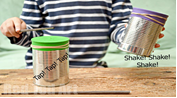 ORVE Day – go to the British Legion’s website and choose one of their creative activitieshttps://www.britishlegion.org.uk/get-involved/remembrance/teaching-remembranceReadingChallenge: 